Szlovákgyarmat község, 991 07  Szlovákgyarmat 99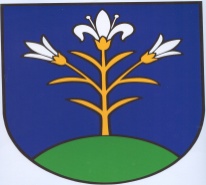 Szlovákgyarmat , 2014.09.10Patvarc  önkormányzataPatvarcMagyarországMEGHÍVÓ     Szlovákgyarmat  község   önkormányzata  nevében Denisa Árvayová polgármesteraszony tisztelettel meghívja Önöket 2014. 10.  02-06 közt  megrendezésre kerülő testvértelepülési találkozóra  Szlovákgyarmatra   az  EACEA  – Európa jövője :„ Minden ami minket összeköt „ – határok nélkül , projekt része ként.     Célunk elérni a civil szervezetek  és önkormányzatok közti együtműködést, hogy a polgárok áttekintést kapjanak a meghívot városok és községek mindennapi életéről, elkezdődjön köztük a kölcsönös ismerkedés és a tapasztalatcsere. Hasonló tárgykörökben szeretnénk projekteket kidolgozni, mind például a régió fejlesztés, turizmus, kultúra, művészet, közoktatás, természetvédelem és hagyományok.      Örömmel várjuk Önöket már 2014.10.02 - dikán, mivel már ezen a napon kezdjük a kölcsönös ismerkedést. A résztvevők száma max. 5 személy lehet.      Továbbá kérjük, hogy hozzonak magukkal prezentációs CD a községükről, mi változot az utolsó 5 év alatt. Úgyszintén ha van lehetőségük, szeretettel fogadnánk egy kulturális fellépést az Önök részéről a 2014.10.04 rendezendő programon.      Az Euro piknikre megkérnénk Önöket prezentálni a nemzeti ételüket, vagy terméküket.  Minden testvértelepülésnek lehetősége lesz elkészíteni a nemzeti ételt, vagy kész termékeket kínálni kóstolóra. A választást magukra bízzuk. Írják meg nekünk mitt biztosítjunk az Önök számára az Euro piknikhez. A részvételüket legkésőbb 2014.09.29 ig kérjük bejelenteni e- mailel  a  : obecslov.darmoty@mail.t-com.sk  címre vagy telefonon   a következő  számra:  Denisa Árvayová  00421 905 254631,  hivatal 00421 47 4894 196Nagyon örülünk a viszonlátásnak Önökkel.Tisztelettel 				                                                                                                                Denisa Árvayová                                                                                                              polgármesteraszonyMelléklet: Program 